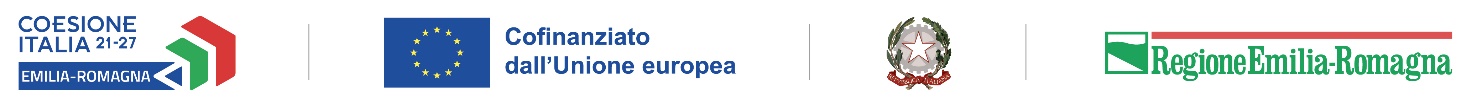 (Da produrre su carta intestata del fornitore)RELAZIONE DEL FORNITORE DI OPERE MURARIE – Voce d)IN ATTUAZIONE DELL’INTERVENTO PR FESR 2021-2027 - Priorità 1 - Azione 1.3.6BANDO SOSTEGNO ALL'IMPRENDITORIA FEMMINILE (D.G.R. n. 2149/2022 e ss.mm.ii.)Tipo di LAVORI/FORNITURA: ___________________________________________________N. e Data del contratto o documento equivalente: ___________________________________________________________________________Inizio dei lavori: _____________________       Fine dei lavori: ______________________Sede intervento: ____________________________________________________________Fattura/e di riferimento: ______________________________________________________DESCRIZIONE:Inserire la descrizione delle opere murarie(La descrizione deve consentire la valutazione dell'ammissibilità delle spese sostenute per la realizzazione di piccoli interventi edili e murari, funzionali alla realizzazione del Progetto, e, per tale motivo, deve avere carattere descrittivo e consentire di collegare le attività previste dal contratto o documento equivalente con quanto effettivamente realizzato).Illustrare come tali opere edilizie o murarie sono collegate e funzionali alla realizzazione del progetto.Data: _________________Firma del Fornitore ___________________________________________________________________Firma Beneficiario del contributo PR FESR (Legale rappresentante): ____________________________